Государственное бюджетное профессиональное образовательное учреждение «Челябинский медицинский колледж»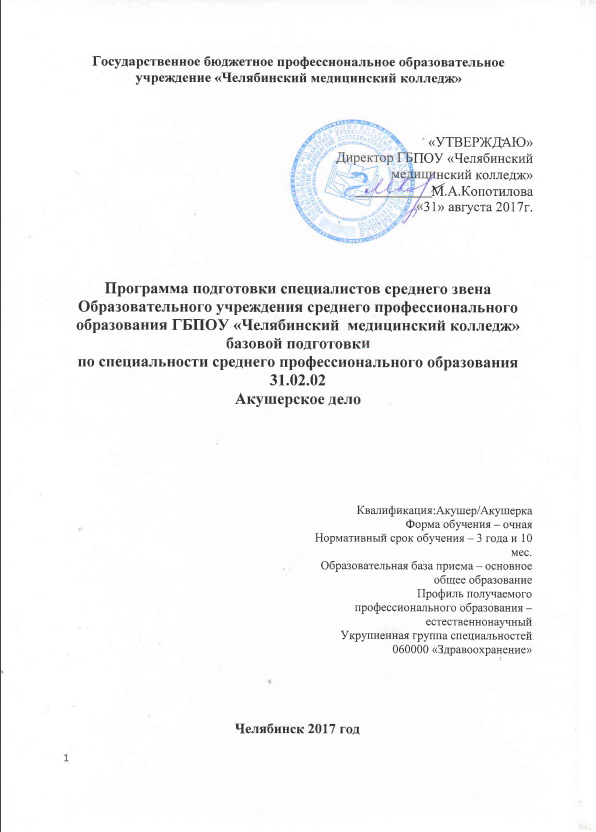  «УТВЕРЖДАЮ»Директор ГБПОУ «Челябинский медицинский колледж»___________М.А.Копотилова«31» августа 2017г.Программа подготовки специалистов среднего звена Образовательного учреждения среднего профессионального образования ГБПОУ «Челябинский  медицинский колледж»базовой подготовкипо специальности среднего профессионального образования31.02.02 Акушерское делоКвалификация:Акушер/АкушеркаФорма обучения – очнаяНормативный срок обучения – 3 года и 10мес.Образовательная база приема – основное общее образованиеПрофиль получаемогопрофессионального образования –естественнонаучныйУкрупненная группа специальностей060000 «Здравоохранение»Челябинск 2017 годCОДЕРЖАНИЕСтр.1. Общие положения  Программа подготовки специалистов среднего звена по специальности среднего профессионального образования  31.02.02  Акушерское  дело  базовой   подготовки представляет собой систему документов,  разработанную и утвержденную ГБПОУ «Челябинский медицинский колледж» (далее – Колледж)   на основе федерального государственного образовательного  стандарта среднего профессионального образования  по специальности 31.02.02   Акушерское  дело  базовой   подготовки с учетом требований рынка труда.ППССЗ регламентирует цели, ожидаемые результаты, содержание, условия и технологии реализации образовательного процесса, оценку качества подготовки выпускника по данной специальности  и включает в себя:  учебный план, аннотации рабочих программ учебных дисциплин и другие материалы, обеспечивающие качество подготовки обучающихся, а также программы учебной и производственной практики, календарный учебный график и методические материалы, обеспечивающие реализацию соответствующей образовательной программы.2. Характеристика подготовки по специальности Нормативные сроки освоения основной профессиональной образовательной программы среднего профессионального образования базовой подготовки при очной форме обучения  и присваиваемая квалификация приводятся в таблице 1.Таблица 13. Характеристика профессиональной деятельности выпускников3.1. Область профессиональной деятельности выпускников: оказание акушерско-гинекологической помощи в учреждениях здравоохранения.3.2. Объектами профессиональной деятельности выпускников являются:женщины в различные периоды жизни;новорожденные;семья;медицинская документация;инструментарий, медикаменты, аппаратура;первичные трудовые коллективы.3.3. Акушерка/акушер готовится к следующим видам деятельности (по базовой подготовке):3.3.1. Медицинская и медико-социальная помощь женщине, новорожденному, семье при физиологическом течении беременности, родов, послеродового периода.3.3.2. Медицинская помощь беременным и детям при заболеваниях, отравлениях и травмах;3.3.3. Медицинская помощь женщине с гинекологическими заболеваниями в различные периоды жизни.3.3.4. Медицинская помощь женщине, новорожденному, семье при патологическом течении беременности, родов, послеродового периода.3.3.5. Выполнение работ по одной или нескольким профессиям рабочих, должностям служащих (согласно приложению к ФГОС).4. Требования к результатам освоения программы подготовки специалистов среднего звена: 4.1. Акушерка/акушер должен обладать общими компетенциями, включающими в себя способность:ОК 1. Понимать сущность и социальную значимость будущей профессии, проявлять к ней устойчивый интерес.ОК 2. Организовывать собственную деятельность, выбирать типовые методы и способы выполнения профессиональных задач, оценивать их эффективность и качество.ОК 3. Принимать решения в стандартных и нестандартных ситуациях, нести за них ответственность.ОК 4. Осуществлять поиск и использование информации, необходимой для эффективного выполнения профессиональных задач, профессионального и личностного развития.ОК 5. Использовать информационно-коммуникационные технологии в профессиональной деятельности.ОК 6. Работать в коллективе и команде, эффективно общаться с коллегами, руководством, потребителями.ОК 7. Брать на себя ответственность за работу подчиненных членов команды и результат выполнения заданий.ОК 8. Самостоятельно определять задачи профессионального и личностного развития, заниматься самообразованием, планировать повышение квалификации.ОК 9. Ориентироваться в условиях частой смены технологий в профессиональной деятельности.ОК 10. Бережно относиться к историческому наследию и культурным традициям народа, уважать социальные, культурные и религиозные различия.ОК 11. Быть готовым брать на себя нравственные обязательства по отношению к природе, обществу и человеку.ОК 12. Организовывать рабочее место с соблюдением требований охраны труда, производственной санитарии, инфекционной и противопожарной безопасности.ОК 13. Вести здоровый образ жизни, заниматься физической культурой и спортом для укрепления здоровья, достижения жизненных и профессиональных целей.4.2. Акушерка/акушер должен обладать профессиональными компетенциями, соответствующими основным видам профессиональной деятельности:4.2.1. Медицинская и медико-социальная помощь женщине, новорожденному, семье при физиологическом течении беременности, родов, послеродового периодаПК 1.1. Проводить диспансеризацию и патронаж беременных и родильниц.ПК 1.2. Проводить физиопсихопрофилактическую подготовку беременных к родам, обучение мерам профилактики осложнений беременности, родов и послеродового периода.ПК 1.3. Оказывать лечебно-диагностическую помощь при физиологической беременности, родах и в послеродовом периоде.ПК 1.4. Оказывать акушерское пособие при физиологических родах.ПК 1.5. Проводить первичный туалет новорожденного, оценивать и контролировать динамику его состояния, осуществлять уход и обучать родителей уходу за новорожденным.ПК 1.6. Применять лекарственные средства по назначению врача.ПК 1.7. Информировать пациентов по вопросам охраны материнства и детства, медицинского страхования.4.2.2. Медицинская помощь беременным и детям при заболеваниях, отравлениях и травмахПК 2.1. Проводить лечебно-диагностическую, профилактическую, санитарно-просветительскую работу с пациентами с экстрагенитальной патологией под руководством врача.ПК 2.2. Выявлять физические и психические отклонения в развитии ребенка, осуществлять уход, лечебно-диагностические, профилактические мероприятия детям под руководством врача.ПК 2.3. Оказывать доврачебную помощь при острых заболеваниях, несчастных случаях, чрезвычайных ситуациях и в условиях эпидемии.4.2.3. Медицинская помощь женщине с гинекологическими заболеваниями в различные периоды жизниПК 3.1. Проводить профилактические осмотры и диспансеризацию женщин в различные периоды жизни.ПК 3.2. Проводить лечебно-диагностические мероприятия гинекологическим больным под руководством врача.ПК 3.3. Выполнять диагностические манипуляции самостоятельно в пределах своих полномочий.ПК 3.4. Оказывать доврачебную помощь пациентам при неотложных состояниях в гинекологии.ПК 3.5. Участвовать в оказании помощи пациентам в периоперативном периоде.ПК 3.6. Проводить санитарно-просветительскую работу по вопросам планирования семьи, сохранения   и укрепления репродуктивного здоровья.4.2.4. Медицинская помощь женщине, новорожденному, семье при патологическом течении беременности, родов, послеродового периодаПК 4.1. Участвовать в проведении лечебно-диагностических мероприятий беременной, роженице, родильнице с акушерской и экстрагенитальной патологией и новорожденному.ПК 4.2. Оказывать профилактическую и медико-социальную помощь беременной, роженице, родильнице при акушерской и экстрагенитальной патологии.ПК 4.3. Оказывать доврачебную помощь беременной, роженице, родильнице при акушерской и экстрагенитальной патологии.ПК 4.4. Осуществлять интенсивный уход при акушерской патологии.ПК 4.5. Участвовать в оказании помощи пациентам в периоперативном периоде.4.2.5. Выполнение работ по одной или нескольким профессиям рабочих, должностям служащихПК 5.1	Эффективно общаться с пациентом и его окружением в процессе профессиональной деятельностиПК 5.2.	Соблюдать принципы профессиональной этики.ПК 5.3.	Осуществлять уход за пациентами различных возрастных групп в условиях учреждения здравоохранения и на дому.ПК 5.4.	Консультировать пациента и его окружение по вопросам ухода и самоухода.ПК 5.5.	Оформлять медицинскую документацию.ПК 5.6.	Оказывать медицинские услуги в пределах своих полномочий.ПК 5.7.	Обеспечивать инфекционную безопасность.ПК 5.8.	Обеспечивать безопасную больничную среду для пациентов и персонала.ПК 5.9.	Участвовать в санитарно-просветительской работе среди населения.ПК 5.10.	Владеть основами гигиенического питания.ПК 5.11.	Обеспечивать производственную санитарию и личную гигиену на рабочем месте.5. Структура программы подготовки специалистов среднего звена5.1. Программа подготовки специалистов среднего звена по специальности  31.02.02 Акушерское  дело базовой подготовки предусматривает изучение следующих учебных циклов:общего гуманитарного и социально-экономического;математического и общего естественно - научного;профессионального;и разделов:учебная практика;производственная практика (по профилю специальности);производственная практика (преддипломная);промежуточная аттестация;государственная итоговая аттестация (подготовка и защита выпускной квалификационной работы).5.2. Обязательная часть программы подготовки специалистов среднего звена по циклам составляет 70 процентов от общего объема времени, отведенного на их освоение. Вариативная часть 30 процентов дает возможность расширения и (или) углубления подготовки, определяемой содержанием обязательной части, получения дополнительных компетенций, умений и знаний, необходимых для обеспечения конкурентоспособности выпускника в соответствии с запросами регионального рынка труда и возможностями продолжения образования.Общий гуманитарный и социально-экономический, математический и общий естественно - научный циклы состоят из дисциплин.Профессиональный цикл состоит из общепрофессиональных дисциплин и профессиональных модулей в соответствии с основными видами деятельности. В состав профессионального модуля входят один или несколько междисциплинарных курсов. При освоении обучающимися профессиональных модулей проводятся учебная практика и (или) производственная практика (по профилю специальности).5.3. Обязательная часть общего гуманитарного и социально-экономического цикла ППССЗ базовой подготовки предусматривает изучение следующих обязательных дисциплин: "Основы философии", "История", "Иностранный язык", "Физическая культура".Обязательная часть профессионального цикла ОПОП СПО предусматривает изучение дисциплины "Безопасность жизнедеятельности". Объем часов на дисциплину "Безопасность жизнедеятельности" составляет 68 часов, из них на освоение основ военной службы - 48 часов.6. Сводные данные по бюджету времени (в неделях)7. Учебный план (прилагается)8.  Распределение вариативной части по  циклам ППССЗ9.Условия реализации программы подготовки специалистов среднего звена 9.1.При формировании ППССЗ Колледж:- использовал объем времени, отведенный на вариативную часть циклов ППССЗ, увеличивая при этом объем времени, отведенный на дисциплины и модули обязательной части и вводя новые дисциплины в соответствии с потребностями работодателей и спецификой деятельности образовательного учреждения;- определил для освоения обучающимися в рамках профессионального модуля профессию рабочего, должность служащего (Младшая медицинская сестра по уходу за больным) согласно приложению к ФГОС;- Колледж ежегодно обновляет основную профессиональную образовательную программу (в части состава дисциплин и профессиональных модулей, установленных учебным заведением в учебном плане, и  содержания рабочих программ учебных дисциплин и профессиональных модулей, программ учебной и производственной практик, методических материалов, обеспечивающих реализацию соответствующей образовательной технологии) с учетом запросов работодателей, особенностей развития региона, науки, культуры, экономики, техники, технологий и социальной сферы в рамках, установленных настоящим федеральным государственным образовательным стандартом;- в рабочих учебных программах всех дисциплин и профессиональных модулей четко сформулировал требования к результатам их освоения: компетенциям, приобретаемому практическому опыту, знаниям и умениям;- обеспечил эффективную самостоятельную работу обучающихся в сочетании с совершенствованием управления ею со стороны преподавателей;- сформировал социокультурную среду, создал условия, необходимые для всестороннего развития и социализации личности, сохранения здоровья обучающихся, способствует развитию воспитательного компонента образовательного процесса, включая развитие студенческого самоуправления, участие обучающихся в работе общественных организаций, спортивных секций;- предусмотрел в целях реализации компетентностного подхода, использование в образовательном процессе активных и интерактивных форм проведения занятий (компьютерных симуляций, деловых и ролевых игр, разбора конкретных ситуаций, психологических и иных тренингов, групповых дискуссий) в сочетании с внеаудиторной работой для формирования и развития общих и профессиональных компетенций обучающихся.9.2  Максимальный объем учебной нагрузки обучающегося составляет 54 академических часа в неделю, включая все виды аудиторной и внеаудиторной (самостоятельной) учебной работы по освоению программы подготовки специалистов среднего звена.9.3.Максимальный объем аудиторной учебной нагрузки при очной форме получения образования составляет 36 академических часов в неделю.9.4.Общий объем каникулярного времени в учебном году составляет 10-11 недель, в том числе две недели в зимний период.9.5 Выполнение курсовой работы рассматривается как вид учебной работы по профессиональному модулю «Медицинская помощь женщине, новорожденному, семье при патологическом течении беременности , родов, послеродового периода» профессионального цикла и реализуется в пределах времени, отведенного на его изучение.9.6.Дисциплина "Физическая культура" предусматривает еженедельно 2 часа обязательных аудиторных занятий и 2 часа самостоятельной учебной нагрузки (за счет различных форм внеаудиторных занятий в спортивных секциях).9.7.Консультации для обучающихся очной формы обучения предусматриваются в объеме 4 часов на обучающегося на каждый учебный год, в том числе в период реализации среднего общего образования для лиц, обучающихся на базе основного общего образования. Формы проведения консультаций (групповые, индивидуальные, письменные, устные) определяются Колледжем.9.8.В период обучения с юношами проводятся учебные сборы.9.9. Практика является обязательным разделом ППССЗ. Она представляет собой вид учебных занятий, обеспечивающих практико-ориентированную подготовку обучающихся. При реализации ППССЗ предусматриваются следующие виды практики: учебная и производственная.9.10.Производственная практика состоит из двух этапов: практики по профилю специальности и преддипломной практики.9.11.Учебная практика и производственная практика (по профилю специальности) проводятся при освоении студентами профессиональных компетенций в рамках профессиональных модулей и могут реализовываться как концентрированно в несколько периодов, так и рассредоточено, чередуясь с теоретическими занятиями в рамках профессиональных модулей.9.12.Цели и задачи, программы и формы отчетности определяются по каждому виду практики.9.13.Производственная практика проводится в организациях, направление деятельности которых соответствует профилю подготовки обучающихся.9.14.Аттестация по итогам производственной практики проводится с учетом (или на основании) результатов, подтвержденных документами соответствующих организаций.9.15.Реализация программы подготовки специалистов среднего звена  по специальности среднего профессионального образования обеспечивается педагогическими кадрами, имеющими высшее образование, соответствующее профилю преподаваемой дисциплины (модуля). Опыт деятельности в организациях соответствующей профессиональной сферы является обязательным для преподавателей, отвечающих за освоение обучающимся профессионального цикла, эти преподаватели проходят стажировку в профильных организациях не реже одного раза в 3 года.9.16. Программа подготовки специалистов среднего звена обеспечивается учебно-методической документацией по всем дисциплинам, междисциплинарным курсам и профессиональным модулям ППССЗ.9.17.Внеаудиторная работа сопровождается методическим обеспечением и обоснованием времени, затрачиваемого на ее выполнение.9.18.Реализация программы подготовки специалистов среднего звена обеспечивается доступом каждого обучающегося к базам данных и библиотечным фондам, формируемым по полному перечню дисциплин (модулей) основной профессиональной образовательной программы. Во время самостоятельной подготовки обучающиеся обеспечены доступом к сети Интернет.9.19.Каждый обучающийся обеспечен не менее, чем одним учебным печатным и/или электронным изданием по каждой дисциплине профессионального цикла и одним учебно-методическим печатным и/или электронным изданием по каждому междисциплинарному курсу (включая электронные базы периодических изданий).9.20.Библиотечный фонд укомплектован печатными и/или электронными изданиями основной и дополнительной учебной литературой по дисциплинам всех циклов, изданной за последние 5 лет.9.21.Колледж  предоставляет обучающимся возможность оперативного обмена информацией с образовательными учреждениями, организациями и доступ к современным профессиональным базам данных и информационным ресурсам сети Интернет.9.22. Колледж располагает материально-технической базой, обеспечивающей проведение всех видов лабораторных работ и практических занятий, дисциплинарной, междисциплинарной и модульной подготовки, учебной практики, предусмотренных учебным планом. 9.23.Материально-техническая база соответствует действующим санитарным и противопожарным нормам.10. Перечень кабинетов, лабораторий,  для подготовки по специальности сестринское дело11. Требования к оцениванию качества освоения основной профессиональной образовательной программы11.1 Оценка качества освоения программы подготовки специалистов среднего звена включает текущий контроль знаний, промежуточную и государственную (итоговую) аттестацию обучающихся. 11.2 Формы, порядок и периодичность промежуточной аттестации определяются рабочими учебными планами, графиками учебного процесса, рабочими программами дисциплин и модулей, положением о проведении текущей и промежуточной аттестации студентов ГБПОУ «Челябинский медицинский колледж». Количество экзаменов не превышает 8 в учебном году, а количество зачетов и дифференцированных зачетов не превышает 10. В указанное количество не входят зачеты по физкультуре. На промежуточную аттестацию в форме экзаменов отводится не более 2 недель в году. Промежуточная аттестация по учебным дисциплинам и профессиональным модулям проводится непосредственно после завершения их  освоения. 11.3. Для аттестации обучающихся на соответствие их персональных достижений поэтапным требованиям соответствующей ППССЗ (текущая и промежуточная аттестация) создаются фонды оценочных средств, позволяющие оценить знания, умения и освоенные компетенции. Фонды оценочных средств для промежуточной аттестации разрабатываются и утверждаются Колледжем  самостоятельно, а для государственной итоговой аттестации - разрабатываются и утверждаются Колледжем  после предварительного положительного заключения работодателей.Колледжем  созданы условия для максимального приближения программ текущей и промежуточной аттестации обучающихся по дисциплинам и междисциплинарным курсам профессионального цикла к условиям их будущей профессиональной деятельности.11.4. Оценка качества подготовки обучающихся и выпускников осуществляется в двух основных направлениях:оценка уровня освоения дисциплин;оценка компетенций обучающихся.Для юношей предусматривается оценка результатов освоения основ военной службы.11.5. Необходимым условием допуска к государственной итоговой аттестации является представление документов, подтверждающих освоение обучающимся компетенций при изучении теоретического материала и прохождении практики по каждому из основных видов профессиональной деятельности. В том числе выпускником могут быть предоставлены отчеты о ранее достигнутых результатах, дополнительные сертификаты, свидетельства (дипломы) олимпиад, конкурсов, творческие работы по специальности, характеристики с мест прохождения преддипломной практики.11.6. Государственная итоговая аттестация включает подготовку и защиту выпускной квалификационной работы. Обязательное требование - соответствие тематики выпускной квалификационной работы содержанию одного или нескольких профессиональных модулей.Требования к содержанию, объему и структуре выпускной квалификационной работы определяются Колледжем  на основании порядка проведения государственной итоговой аттестации выпускников по программам СПО и Положением о  государственной итоговой аттестации выпускников ГБПОУ «Челябинский медицинский колледж» по специальности 31.02.02 «Акушерское  дело».Приложение 1.АННОТАЦИИ РАБОЧИХ ПРОГРАММ УЧЕБНЫХ ДИСЦИПЛИН, ПРОФЕССИОНАЛЬНЫХ МОДУЛЕЙ АННОТАЦИЯ РАБОЧЕЙ ПРОГРАММЫ УЧЕБНОЙ ДИСЦИПЛИНЫОГСЭ.01 ОСНОВЫ ФИЛОСОФИИСпециальность: акушерское дело Уровень подготовки:  базовая подготовкаФорма обучения:  очнаяСрок освоения ППССЗ: нормативный       Цели освоения учебной дисциплины: В результате освоения дисциплины обучающийся должен уметь: ориентироваться в общих философских проблемах бытия, познания, ценностей, свободы и смысла жизни как основе формирования культуры гражданина и будущего специалиста.В результате освоения дисциплины обучающийся должен знать:основные категории и понятия философии; роль философии в жизни человека и общества;основы философского учения о бытии;сущность процесса познания;основы научной, философской и религиозной картин мира;об условиях формирования личности, о свободе и ответственности за сохранение жизни, культуры, окружающей среды;о социальных и этических проблемах, связанных с развитием и использованием достижений науки, техники и технологий.Компетенции, формируемые данной дисциплиной: ОК 1-13Программой учебной дисциплины  предусмотрены следующие виды учебной работы:Общая трудоемкость освоения учебной дисциплины составляет  72    часа.АННОТАЦИЯ РАБОЧЕЙ ПРОГРАММЫ УЧЕБНОЙ ДИСЦИПЛИНЫОГСЭ.02 ИСТОРИЯСпециальность: акушерское дело Уровень подготовки:  базовая подготовкаФорма обучения:  очнаяСрок освоения ППССЗ: нормативный Цели освоения учебной дисциплины: В результате освоения дисциплины обучающийся должен уметь:- ориентироваться в современной экономической, политической и культурной ситуации в России и мире; выявлять взаимосвязь отечественных, региональных, мировых социально-экономических, политических  и культурных проблем в их историческом аспекте;В результате освоения дисциплины обучающийся должен знать:- основные направления развития ключевых регионов мира на рубеже веков (XX - XXI вв.);-сущность и причины локальных, региональных,  межгосударственных конфликтов в конце XX - начале  XXI в.;- основные процессы (интеграционные, поликультурные, миграционные и иные) политического и экономического развития ведущих государств и регионов мира;- назначение ООН, НАТО, ЕС и других организаций и основные направления их деятельности;- роль науки, культуры и религии в сохранении и укреплении национальных и государственных традиций;- содержание и назначение важнейших правовых и законодательных актов мирового и регионального значения.Компетенции, формируемые данной дисциплиной: ОК 1-13Программой учебной дисциплины  предусмотрены следующие виды учебной работы:Общая трудоемкость освоения учебной дисциплины составляет  72 часа.АННОТАЦИЯ РАБОЧЕЙ ПРОГРАММЫ УЧЕБНОЙ ДИСЦИПЛИНЫОГСЭ.03 ИНОСТРАННЫЙ ЯЗЫК Специальность: акушерское дело Уровень подготовки:  базовая подготовкаФорма обучения:  очнаяСрок освоения ППССЗ: нормативный       Цели освоения учебной дисциплины: В результате освоения дисциплины обучающийся должен уметь:общаться (устно и письменно) на английском языке на профессиональные и повседневные темы; переводить (со словарем) английские тексты профессиональной направленности; самостоятельно совершенствовать устную и письменную речь, пополнять словарный запас;В результате освоения дисциплины обучающийся должен знать:  лексический (1200-1400 лексических единиц) и грамматический минимум, необходимый для чтения и перевода (со словарем) иностранных текстов профессиональной направленности.Компетенции, формируемые данной дисциплиной: ОК1-13, ПК 1.1-1.7, ПК 2.1-2.3, ПК 3.1-3.6, ПК4.1-4.5Программой учебной дисциплины  предусмотрены следующие виды учебной работы:Общая трудоемкость освоения учебной дисциплины составляет  172 часа.АННОТАЦИЯ РАБОЧЕЙ ПРОГРАММЫ УЧЕБНОЙ ДИСЦИПЛИНЫОГСЭ.04 ФИЗИЧЕСКАЯ КУЛЬТУРАСпециальность: акушерское дело Уровень подготовки:  базовая подготовкаФорма обучения:  очнаяСрок освоения ППССЗ: нормативный        Цели освоения учебной дисциплины: является формирование физической культуры личности, вооруженной пониманием роли физической культуры в развитие, формировании и воспитании человека, а так же подготовке специалиста, владеющего знанием основ физической реабилитации различных слоев населения средствами физической культуры и спорта, а также мотивационно-ценностным отношением и самоопределением в физической культуре с установкой на здоровый образ жизни, физическое совершенствование и самовоспитание.Компетенции, формируемые данной дисциплиной: ОК 1-13.Программой учебной дисциплины  предусмотрены следующие виды учебной работы:Общая трудоемкость освоения учебной дисциплины составляет  344 часа.АННОТАЦИЯ РАБОЧЕЙ ПРОГРАММЫ УЧЕБНОЙ ДИСЦИПЛИНЫВариативная часть цикла ОГСЭ РУССКИЙ ЯЗЫК Специальность: акушерское  делоУровень подготовки:  базовая подготовкаФорма обучения:  очнаяСрок освоения ППССЗ: нормативный         Цели освоения учебной дисциплины: В результате освоения учебной дисциплины обучающийся должен  уметь:- соблюдать нормы русского литературного языка;- строить высказывание в соответствии с коммуникативными качествами речи;- выразительно говорить и читать;- пользоваться словарями и справочниками разных типов;- применять на практике правила речевого этикета;- определять функциональный стиль и жанр речи;В результате освоения учебной дисциплины обучающийся должен  знать:- единицы и функции языка;- нормы литературного языка;- коммуникативные качества речи;- правила речевого этикета;Компетенции, формируемые данной дисциплиной: ОК-5, ОК-6Программой учебной дисциплины  (модуля) предусмотрены следующие виды учебной работы:Общая трудоемкость освоения учебной дисциплины составляет  84 часа.АННОТАЦИЯ РАБОЧЕЙ ПРОГРАММЫ УЧЕБНОЙ ДИСЦИПЛИНЫВариативная часть цикла ОГСЭ ПСИХОЛОГИЯ ОБЩЕНИЯСпециальность: акушерское дело Уровень подготовки:  базовая подготовкаФорма обучения:  очнаяСрок освоения ППССЗ: нормативныйЦели и задачи  освоения учебной дисциплины: В результате освоения дисциплины обучающийся должен уметь:- применять техники и приемы эффективного общения в профессиональной деятельности;- использовать приемы саморегуляции поведения в процессе межличностного общения.В результате освоения дисциплины обучающийся должен знать:- взаимосвязь общения и деятельности;- цели, функции, виды и уровни общения;- роли и ролевые ожидания в общении;- виды социальных взаимодействий;- механизмы взаимопонимания в общении;- техники и приемы общения, правила слушания, ведения беседы, убеждения;- этические принципы общения;источники, причины, виды и способы разрешения конфликтов. Компетенции, формируемые данной дисциплиной: ОК 1, 3-7, 9-11, 14, ПК 1.2-1.5, 2.1-2.7, 3.1-3.6, 4.1-4.8, 5.1-5.5, 6.1-6.5Программой учебной дисциплины   предусмотрены следующие виды учебной работы:Общая трудоемкость освоения учебной дисциплины составляет  48 часов.АННОТАЦИЯ РАБОЧЕЙ ПРОГРАММЫ УЧЕБНОЙ ДИСЦИПЛИНЫ	ЕН.01 МАТЕМАТИКАСпециальность: акушерское дело Уровень подготовки:  базовая подготовкаФорма обучения:  очнаяСрок освоения ППССЗ: нормативныйЦели и задачи  освоения учебной дисциплины: обучающийся должен уметь:- решать прикладные задачи в области профессиональной деятельности;обучающийся должен знать:- значение математики в профессиональной деятельности и при освоении профессиональной образовательной программы;- основные математические методы решения прикладных задач в области профессиональной деятельности;- основные понятия и методы теории вероятностей и математической статистики; - основы интегрального и дифференциального исчисления.Компетенции, формируемые данной дисциплиной :ОК-1, ОК-2, ОК-3, ОК-4, ОК-8, ПК 1.2Программой учебной дисциплины  предусмотрены следующие виды учебной работы:Общая трудоемкость освоения учебной дисциплины составляет  48  часов.АННОТАЦИЯ РАБОЧЕЙ ПРОГРАММЫ УЧЕБНОЙ ДИСЦИПЛИНЫЕН.02 ИНФОРМАЦИОННЫЕ ТЕХНОЛОГИИ В ПРОФЕССИОНАЛЬНОЙ ДЕЯТЕЛЬНОСТИСпециальность: акушерское делоУровень подготовки:  базовая подготовкаФорма обучения:  очнаяСрок освоения ППССЗ: нормативныйЦели и задачи  освоения учебной дисциплины: обучающийся должен уметь:-использовать технологии сбора, размещения, хранения, накопления, преобразования и передачи данных в профессионально ориентированных информационных системах;-использовать в профессиональной деятельности различные виды программного обеспечения, в т.ч. специального;-применять компьютерные и телекоммуникационные средства;обучающийся должен знать:-основные понятия автоматизированной обработки информации;-общий состав и структуру персональных компьютеров и вычислительных систем;-состав, функции и возможности использования информационных и телекоммуникационных технологий в профессиональной деятельности;-методы и средства сбора, обработки, хранения, передачи и накопления информации;-базовые системные программные продукты и пакеты прикладных программ в области профессиональной деятельности;-основные методы и приемы обеспечения информационной безопасности.Компетенции, формируемые данной дисциплиной ОК-3, ОК-4,  ОК-5, ОК-9, ПК-1.1, ПК-1.2, ПК-1.7, ПК-2.1, ПК-3.1, ПК-3.6Программой учебной дисциплины  предусмотрены следующие виды учебной работы:Общая трудоемкость освоения учебной дисциплины составляет  75  часов.АННОТАЦИЯ РАБОЧЕЙ ПРОГРАММЫ УЧЕБНОЙ ДИСЦИПЛИНЫОП.01 ОСНОВЫ ЛАТИНСКОГО ЯЗЫКА С МЕДИЦИНСКОЙ ТЕРМИНОЛОГИЕЙСпециальность: акушерское дело Уровень подготовки:  базовая  подготовкаФорма обучения:  очнаяСрок освоения ППССЗ: нормативный               Цели освоения учебной дисциплины: 	В результате освоения учебной дисциплины обучающийся должен уметь:-      правильно читать и писать на латинском языке медицинские (анатомические, клинические и фармацевтические) термины;-      объяснять значения терминов по знакомым терминоэлементам; -      переводить рецепты и оформлять их по заданному нормативному           образцу.             В результате освоения учебной дисциплины обучающийся должен знать: -       элементы латинской грамматики и способы словообразования;-      450 лексических единиц;-       глоссарий по специальности.Компетенции, формируемые данной дисциплиной: ОК-1,ОК 4-6, ОК-9, ПК 1.1-1.7, ПК 2.1-2.3, ПК 3.1-3.6, ПК 4.1-4.5Программой учебной дисциплины  предусмотрены следующие виды учебной работы:Общая трудоемкость освоения учебной дисциплины составляет   54   часов.АННОТАЦИЯ РАБОЧЕЙ ПРОГРАММЫ УЧЕБНОЙ ДИСЦИПЛИНЫОП.02 АНАТОМИЯ И ФИЗИОЛОГИЯ ЧЕЛОВЕКА	Специальность: акушерское дело Уровень подготовки:  базовая подготовкаФорма обучения:  очнаяСрок освоения ППССЗ: нормативныйЦели и задачи  освоения учебной дисциплины :обучающийся должен уметь:- использовать знания анатомии и физиологии для обследования пациента, постановки предварительного диагноза.обучающийся должен знать:- анатомию и физиологию человека.Компетенции, формируемые данной дисциплиной ОК 1, ОК 2, ОК 3, ОК 4, ОК-13, ПК 1.1, ПК-1.2, ПК-1.3, ПК-1.4., ПК-1.5, ПК-1.6, ПК-1.7, ПК-2.1, ПК-2.2, ПК-2.3, ПК 3.1, ПК-3.2, ПК-3.3, ПК-3.4, ПК-3.5, ПК-3.6, ПК 4.1, ПК-4.2, ПК-4.3, ПК-4.4, ПК-4.5Программой учебной дисциплины  предусмотрены следующие виды учебной работы:Общая трудоемкость освоения учебной дисциплины составляет  285   часов.АННОТАЦИЯ РАБОЧЕЙ ПРОГРАММЫ УЧЕБНОЙ ДИСЦИПЛИНЫОП.03 ОСНОВЫ ПАТОЛОГИИСпециальность: акушерское дело Уровень подготовки:  базовая подготовкаФорма обучения:  очнаяСрок освоения ППССЗ: нормативныйЦели и задачи  освоения учебной дисциплины: обучающийся должен уметь:-	применять знания номенклатуры и нозологии;-	владеть понятийным модулем и алгоритмами, позволяющими дифференцировать нормальные показатели констант внутренней среды организма от патологических;-	различать патологоанатомические макропрепараты.обучающийся должен знать:-	клинические проявления воспалительных реакций, формы воспаления;-	стадии лихорадки;-	клинические проявления опухолей, современные взгляды на причины;-	клинические проявления патологических изменений в органах дыхания, сердечно - сосудистой системе, системе мочеотделения.Компетенции, формируемые данной дисциплиной: ОК 1, ОК-2, ОК-3, ОК-4, ОК-13, ПК 1.1, ПК-1.2,  ПК-1.3, ПК 2.1, ПК-2.2, ПК-2.3, ПК 3.1, ПК-3.2, ПК-3.3, ПК-3.4, ПК-3.5, ПК 4.1, ПК-4.2, ПК-4.3, ПК-4.4, ПК-4.5Программой учебной дисциплины  предусмотрены следующие виды учебной работы:Общая трудоемкость освоения учебной дисциплины составляет  54  часа.АННОТАЦИЯ РАБОЧЕЙ ПРОГРАММЫ УЧЕБНОЙ ДИСЦИПЛИНЫОП.04.ГЕНЕТИКА ЧЕЛОВЕКА С ОСНОВАМИ МЕДИЦИНСКОЙ ГЕНЕТИКИСпециальность: акушерское  дело  Уровень подготовки:  базовая подготовкаФорма обучения:  очная Срок освоения ППССЗ: нормативныйЦели освоения учебной дисциплины:В результате освоения дисциплины обучающийся должен уметь:ориентироваться в современной информации по генетике при изучении аннотаций лекарственных препаратов;решать ситуационные задачи, применяя теоретические знания;пропагандировать здоровый образ жизни как один из факторов, исключающий наследственную патологию.В результате освоения дисциплины обучающийся должен знать:биохимические и цитологические основы наследственности;закономерности наследования признаков, виды взаимодействия генов;методы изучения наследственности и изменчивости человека в норме и патологии;основные виды изменчивости, виды мутаций у человека, факторы мутагенеза;основные группы наследственных заболеваний, причины и механизмы возникновения;цели, задачи, методы и показания к медико–генетическому консультированию.Компетенции, формируемые данной дисциплиной: ОК 4, ОК 8-9, ОК 11, ПК 1,1 ПК2,1-2,3, ПК 3,1-3,6 ПК 4,1-4,5Программой учебной дисциплины  предусмотрены следующие виды учебной работы:Общая трудоемкость освоения учебной дисциплины составляет      54    часа.АННОТАЦИЯ РАБОЧЕЙ ПРОГРАММЫ УЧЕБНОЙ ДИСЦИПЛИНЫОП.05 ГИГИЕНА И ЭКОЛОГИЯ ЧЕЛОВЕКАСпециальность: акушерское делоУровень подготовки:  базовая подготовкаФорма обучения:  очнаяСрок освоения ППССЗ: нормативныйЦели и задачи  освоения учебной дисциплины: обучающийся должен уметь:- вести и пропагандировать здоровый образ жизни.обучающийся должен знать:основные положения гигиены и санитарии;- роль и влияние производственных и социальных факторов на здоровье населения;- правовые основы рационального природопользования;- значение гигиены в фармацевтической деятельности.Компетенции, формируемые данной дисциплиной: ОК 1, ОК-2, ОК-3, ОК-4, ОК-5, ОК-6, ОК-7, ОК-8, ОК-9, ОК-10, ОК-11, ОК-12, ОК-13, ПК 1.1, ПК-1.2, ПК-1.3, ПК-1.4, ПК-1.5, ПК-1.6, ПК-1.7, ПК 2.1, Пк-2.2, ПК-2.3, ПК 3.1, ПК-3.2, ПК-3.3,  ПК-3.4, ПК-3.5, ПК-3.6, ПК 4.1, ПК-4.2, ПК-4.3, ПК-4.4, ПК- 4.5Программой учебной дисциплины   предусмотрены следующие виды учебной работы:Общая трудоемкость освоения учебной дисциплины составляет  90   часа.АННОТАЦИЯ РАБОЧЕЙ ПРОГРАММЫ УЧЕБНОЙ ДИСЦИПЛИНЫОП.06. ОСНОВЫ МИКРОБИОЛОГИИ И ИММУНОЛОГИИСпециальность: акушерское  дело  Уровень подготовки:  базовая подготовкаФорма обучения:  очная Срок освоения ППССЗ: нормативныйЦели и задачи  освоения учебной дисциплины:   В результате освоения учебной дисциплины обучающийся должен уметь:- проводить забор, транспортировку и хранение материала для микробиологических исследований;-дифференцировать разные группы микроорганизмов по их основным свойствам;-осуществлять профилактику инфекционных болезней и распространения инфекции;-проводить простейшие микробиологические исследования.В результате освоения учебной дисциплины обучающийся должен знать:-роль микроорганизмов в жизни человека и общества;-морфологию, физиологию и экологию микроорганизмов, методы их изучения;-основные методы асептики и антисептики;-основы эпидемиологии инфекционных болезней, пути заражения, локализацию микроорганизмов в организме человека, основы химиотерапии и химиопрофилактики инфекционных заболеваний;-механизмы видового и приобретенного иммунитета, принципы иммунопрофилактики и иммунотерапии болезней человека, применение иммунологических реакций в медицинской практике.Компетенции, формируемые данной дисциплиной : ОК1-13 ПК-1,1-1,6 ПК-2,1-2,3 ПК-3,1-3,6 ПК-4,1-4,5Программой учебной дисциплины  предусмотрены следующие виды учебной работы:Общая трудоемкость освоения учебной дисциплины составляет      123    часа.АННОТАЦИЯ РАБОЧЕЙ ПРОГРАММЫ УЧЕБНОЙ ДИСЦИПЛИНЫОП.07 ФАРМАКОЛОГИЯСпециальность: акушерское дело Уровень подготовки:  базовая подготовкаФорма обучения:  очнаяСрок освоения ППССЗ: нормативныйЦели и задачи  освоения учебной дисциплины: обучающийся должен уметь:- выписывать лекарственные формы в виде рецепта с использованием справочной литературы;- находить сведения о лекарственных препаратах в доступных базах данных;- ориентироваться в номенклатуре лекарственных средств;- применять лекарственные средства по назначению врача;- давать рекомендации пациенту по применению различных лекарственных форм;обучающийся должен знать:- лекарственные формы, пути введения лекарственных средств, виды их действия и взаимодействия;- основные лекарственные группы и фармакотерапевтические действия лекарств по группам;- побочные эффекты, виды реакций и осложнения лекарственной терапии;- правила заполнения рецептурных бланков.Компетенции, формируемые данной дисциплиной : ОК-1, ОК-4, ОК-9, ПК 1.2, ПК-1.3, ПК-1.4, ПК-1.5, ПК-1.6, ПК 2.1, ПК-2.2, ПК-2.3, ПК-3.1, ПК-3.2, ПК-3.3, ПК-3.4, ПК-3.5, ПК-3.6, ПК 4.1, ПК-4.2, ПК-4.3, ПК-4.4, ПК-4.5Программой учебной дисциплины   предусмотрены следующие виды учебной работы:Общая трудоемкость освоения учебной дисциплины составляет  138  часов.АННОТАЦИЯ РАБОЧЕЙ ПРОГРАММЫ УЧЕБНОЙ ДИСЦИПЛИНЫ ОП.08 ПСИХОЛОГИЯСпециальность: акушерское дело Уровень основной профессиональной образовательной программы: базовая подготовкаФорма обучения:  очнаяСрок освоения ППССЗ: нормативныйЦели и задачи  освоения учебной дисциплины: В результате освоения дисциплины обучающийся должен уметь:- использовать средства общения в психотерапевтических целях;- давать психологическую оценку личности;- применять приемы психологической саморегуляции.В результате освоения дисциплины обучающийся должен знать:- основные задачи и методы психологии;- психические процессы и состояния;- структуру личности;- основы психосоматики (соматический больной, внутренняя картина болезни, пограничные расстройства);- психологию медицинского работника;- этапы профессиональной адаптации;- принципы профилактики эмоционального "выгорания" специалиста;- аспекты семейной психологии;- психологические основы ухода за умирающим;- основы психосоматики;- определение понятий "психогигиена", "психопрофилактика" и "психотерапия";- особенности психических процессов у здорового и больного человека;- структуру личности;- функции и средства общения;- закономерности общения;- приемы психологической саморегуляции;- основы делового общения;- пути социальной адаптации и мотивации личности. Компетенции, формируемые данной дисциплиной: ОК 1-3, ОК 6-7,  ОК 11-13, ПК 1.1-1.5,  ПК 1.7, ПК 2.1-2.3, ПК 3.1-3.7, ПК 4.1-4.7, ПК 5.1-5.4,  ПК 6.3, ПК 6.7 Программой учебной дисциплины   предусмотрены следующие виды учебной работы:Общая трудоемкость освоения учебной дисциплины составляет 126 часов.АННОТАЦИЯ РАБОЧЕЙ ПРОГРАММЫ УЧЕБНОЙ ДИСЦИПЛИНЫОП.09 ПРАВОВОЕ ОБЕСПЕЧЕНИЕ ПРОФЕССИОНАЛЬНОЙ ДЕЯТЕЛЬНОСТИСпециальность: акушерское делоУровень подготовки: базовая подготовкаФорма обучения: очнаяСрок освоения ППССЗ: нормативныйЦели и задачи освоения учебной дисциплины: подготовка к административно-аналитической деятельностиВ результате освоения дисциплины обучающийся должен уметь:-использовать необходимые нормативно-правовые документы;- защищать свои права в соответствии с гражданским, гражданско-процессуальным и трудовым законодательством;-анализировать и оценивать результаты и последствия деятельности (бездействия) с правовой точки зренияВ результате освоения дисциплины обучающийся должен знать:-основные положения Конституции Российской Федерации;- законодательство об охране здоровья граждан;- законодательные акты и другие нормативные документы, регулирующие правоотношения в процессе профессиональной деятельности;-   понятие, предмет, основные признаки медицинского права, источники медицинского права;- правовое регулирование и виды медицинского страхования;- предмет, система, источники трудового права;- порядок заключения трудового договора и основания его прекращения;- понятие и необходимость заключения коллективного договора в медицинских организациях;- правила оплаты труда;-правила трудового распорядка в медицинских учреждениях;- рабочее время и время отдыха медицинских работников;- права и обязанности работников в сфере профессиональной деятельности;- понятие дисциплинарной и материальной ответственности работников;-виды административных правонарушений и административной ответственности;- нормы защиты нарушенных прав и судебный порядок разрешения споров;-виды юридической ответственности;- уголовная ответственность в профессиональной деятельностиКомпетенции, формируемые данной дисциплиной: ОК 2, ОК 3, ОК 4, ОК 5, ОК 6, ОК 7, ОК 8, ОК 9, ОК 10, ОК 11, ОК 12, ОК 13, ПК 1.1, ПК 1.2, ПК1.3, ПК 2.1, ПК 2.2, ПК 2.3, ПК 2.6, ПК 3.2, ПК 3.3.Программой учебной дисциплины  предусмотрены следующие виды учебной работы:Общая трудоемкость освоения учебной дисциплины составляет 54 часаАННОТАЦИЯ РАБОЧЕЙ ПРОГРАММЫ УЧЕБНОЙ ДИСЦИПЛИНЫОП.10 ОБЩЕСТВЕННОЕ ЗДОРОВЬЕ И ЗДРАВООХРАНЕНИЕСпециальность: акушерское  делоУровень подготовки: базовая подготовкаФорма обучения: очнаяСрок освоения ППССЗ: нормативныйЦели и задачи освоения учебной дисциплины: подготовка к административно-аналитической деятельностиВ результате освоения учебной дисциплины выпускник должен уметь:использовать лучший отечественный и зарубежный опыт организации акушерского дела;рассчитывать и анализировать показатели общественного здоровья населения; знать:показатели общественного здоровья населения, методику их расчета и анализа; факторы, детерминирующие здоровье;медико-социальные аспекты демографии;государственную систему охраны материнства и детства;первичную учетную медицинскую документацию, используемую в учреждениях охраны материнства и детства;работу акушерки на фельдшерско-акушерском пункте;систему социального и медицинского страхования;государственную программу развития акушерского дела в Российской Федерации; структуру учреждений здравоохраненияКомпетенции, формируемые данной дисциплиной: OK 1, ОК 2, ОК 4, ОК 8, ОК 10, ПК 1.1, ПК 2.1, ПК 2.2, ПК 3.1, ПК 3.6.Программой учебной дисциплины  предусмотрены следующие виды учебной работы:Общая трудоемкость освоения учебной дисциплины составляет 54 часаАННОТАЦИЯ РАБОЧЕЙ ПРОГРАММЫ УЧЕБНОЙ ДИСЦИПЛИНЫОП. 11 ОСНОВЫ РЕАБИЛИТАЦИИСпециальность: акушерское дело Уровень подготовки:  базовая подготовкаФорма обучения:  очнаяСрок освоения ППССЗ: нормативныйЦели и задачи  освоения учебной дисциплины: обучающийся должен:уметь:осуществлять реабилитационные мероприятия пациентам с акушерской, гинекологической и экстрагенитальной патологией;осуществлять приемы классического массажа, подбирать комплексы лечебной физкультуры, проводить основные физиотерапевтические процедуры по назначению врача;знать:виды, формы и методы реабилитации;особенности реабилитации в акушерско-гинекологической практике;показания и особенности применения ЛФК, массажа и физиотерапии у беременных, рожениц, родильниц и гинекологических больных;понятие о медицинском контроле в ЛФК;основные виды физиотерапевтических процедур.Компетенции, формируемые данной дисциплиной: ПК-2.2, ПК-2.3, ПК-3.1,ПК-4.2, ОК-1, ОК-6, ОК-7, ОК-9, ОК-11Программой учебной дисциплины предусмотрены следующие виды учебной работы:Общая трудоемкость освоения учебной дисциплины составляет 138 часа.АННОТАЦИЯ РАБОЧЕЙ ПРОГРАММЫ УЧЕБНОЙ ДИСЦИПЛИНЫОП.12 БЕЗОПАСНОСТЬ ЖИЗНЕДЕЯТЕЛЬНОСТИСпециальность: акушерское делоУровень подготовки:  базовая подготовкаФорма обучения:  очнаяСрок освоения ППССЗ: нормативныйЦели и задачи  освоения учебной дисциплины: обучающийся должен уметь:- организовывать и проводить мероприятия по защите работающих и организовывать и проводить мероприятия по защите работающих и населения от негативных воздействий чрезвычайных ситуаций;- предпринимать профилактические меры для снижения уровня опасностей различного вида и их последствий в профессиональной деятельности и быту;- использовать средства индивидуальной и коллективной защиты от оружия от оружия массового поражения;- применять первичные средства пожаротушения;- ориентироваться в перечне военно-учетных специальностей и самостоятельно определять среди них родственные полученной специальности;- применять профессиональные знания в ходе исполнения обязанностей военной службы на воинских должностях в соответствии с полученной специальностью;- владеть способами бесконфликтного общения и саморегуляции в повседневной деятельности и экстремальных условиях военной службы;- оказывать первую помощь пострадавшим.обучающийся должен знать:- принципы обеспечения устойчивости объектов экономики, прогнозирования развития событий и оценки последствий при техногенных чрезвычайных ситуациях и стихийных явлениях, в том числе в условиях противодействия терроризму как серьёзной угрозе национальной безопасности России;- основные виды потенциальных опасностей и их последствия в профессиональной деятельности и быту, принципы снижения вероятности их реализации;- основы военной службы и обороны России;- задачи и основные мероприятия гражданской обороны; способы защиты населения от оружия массового поражения;- меры пожарной безопасности и правила безопасного поведения при пожарах;- организацию и порядок призыва граждан на военную службу и поступления на неё в добровольном порядке;- основные виды вооружения, военной техники и специального снаряжения, состоящих на вооружении  (оснащении) воинских подразделений, в которых имеются военно-учетные специальности, родственные специальностям СПО;- область применения получаемых профессиональных знаний при исполнении обязанностей военной службы;- порядок и правила оказания первой помощи пострадавшим.Компетенции, формируемые данной дисциплиной: ОК 1, ОК-2, ОК-3, ОК-4, ОК-5,  ОК-6, ОК-7, ОК-8, ОК-9, ОК-10, ОК-11, ОК-12, ОК-13, ПК 1.1, ПК-1.2, ПК - 1.3, ПК-1.4, ПК-1.5, ПК-1.6, ПК-1.7, ПК-2.1, ПК-2.2, ПК 2.3, ПК 3.1, ПК-3.2, ПК - 3.3, ПК-3.4, ПК-3.5, ПК-3.6, ПК-4.1, ПК-4.2, ПК-4.3, ПК-4.4, ПК-4.5Программой учебной дисциплины  предусмотрены следующие виды учебной работы:Общая трудоемкость освоения учебной дисциплины составляет  102   часа.АННОТАЦИЯ РАБОЧЕЙ ПРОГРАММЫ  МОДУЛЯПМ.01 МЕДИЦИНСКАЯ И МЕДИКО-СОЦИАЛЬНАЯ ПОМОЩЬ ЖЕНЩИНЕ, НОВОРОЖДЕННОМУ И СЕМЬЕ ПРИ ФИЗИОЛОГИЧЕСКОМ ТЕЧЕНИИ БЕРЕМЕННОСТИ, РОДОВ, ПОСЛЕРОДОВОГО ПЕРИОДАСпециальность: акушерское делоУровень подготовки:  базовая подготовка Форма обучения:  очнаяСрок освоения ППССЗ: нормативныйЦели и задачи  освоения модуля: с целью овладения указанным видом профессиональной деятельности и соответствующими профессиональными компетенциями обучающийся в ходе освоения профессионального модуля должен:иметь практический опыт:проведения диспансеризации и патронажа беременной и родильницы;физиопсихопрофилактической подготовки беременной к родам; проведения ухода, обследования беременных, рожениц, родильниц, новорожденных; оказания акушерского пособия при физиологических родах и проведения первичного туалета новорожденного; оказания помощи родильнице при грудном вскармливании и уходу за новорожденным; уметь:владеть манипуляционной техникой в акушерском деле;проводить физиопсихопрофилактическую подготовку беременной к родам;выполнять уход, обследование и наблюдение за здоровой беременной, роженицей, родильницей, новорожденным;выполнять акушерское пособие при физиологических родах и проводить первичный туалет новорожденного;информировать пациентов по вопросам охраны материнства и детства;проводить санитарно-просветительскую работу с беременными, роженицами и родильницами;знать:медико-социальные аспекты родовспоможения;анатомические и физиологические особенности репродуктивной сферы женщины в различные периоды жизни, включая беременность, роды и послеродовый период;физиологию беременности, диагностику;охрану репродуктивного здоровья, антенатальную охрану плода;принципы ведения и методы обследования женщины во время беременности;физиопсихопрофилактическую подготовку беременных к родам;роды, периоды родов;ведение родов и послеродового периода;принципы профилактики акушерских осложнений;показания и противопоказания к применению лекарственных препаратов при физиологическом течении беременности, родов, послеродового периода;анатомические и физиологические особенности периода новорожденности, оценку состояния новорожденного;основные принципы и преимущества грудного вскармливания; вакцинацию против туберкулеза (БЦЖ);этические и деонтологические особенности обслуживания женщин в учреждениях родовспоможения с учетом культурных и религиозных различий.Компетенции, формируемые данным модулем: ОК 1., ОК 2., ОК 3., ОК 4., ОК 5., ОК 6., ОК 7., ОК 8., ОК 9., ОК 10., ОК 11., ОК 12., ОК 13., ПК 1.1, ПК 1.2, ПК 1.3, ПК 1.4, ПК 1.5, ПК 1.6, ПК 1.7Программой модуля предусмотрены следующие виды учебной работы:Общая трудоемкость освоения учебного модуля составляет 432 часов.АННОТАЦИЯ РАБОЧЕЙ ПРОГРАММЫ  МОДУЛЯПМ.02 МЕДИЦИНСКАЯ ПОМОЩЬ БЕРЕМЕННЫМ И ДЕТЯМ ПРИ ЗАБОЛЕВАНИЯХ, ОТРАВЛЕНИЯХ И ТРАВМАХСпециальность: акушерское делоУровень подготовки:  базовая подготовка Форма обучения:  очнаяСрок освоения ППССЗ: нормативныйЦели и задачи  освоения модуля: с целью овладения указанным видом профессиональной деятельности и соответствующими профессиональными компетенциями обучающийся в ходе освоения профессионального модуля должен:иметь практический опыт:- проведения ухода, лечебно-диагностических, профилактических мероприятий пациентам с экстрагенитальной патологией под руководством врача;- проведения ухода, лечебно-диагностических, профилактических, реабилитационных мероприятий детям под руководством врача.Уметь:- осуществлять сестринский уход при экстрагенитальной патологии;- собирать информацию и проводить обследование пациента;- готовить пациента к диагностическим исследованиям;- оказывать доврачебную помощь при неотложных состояниях;- проводить лекарственную терапию по назначению врача;- осуществлять уход за пациентом в послеоперационном периоде;- выявлять физические и психические отклонения в развитии ребенка;- осуществлять уход и обучать родителей уходу за больным ребенком;- оказывать доврачебную помощь детям при неотложных состояниях;- проводить беседы с родителями по профилактике заболеваний у детей.Знать:- основные виды соматической экстрагенитальной патологии;-  особо опасные инфекции;- особенности ведения беременности, родов, послеродового периода при инфекционной патологии;- влияние детских инфекций на течение беременности и внутриутробное развитие плода;- основные хирургические заболевания;- особенности ухода за пациентами в послеоперационном периоде;- основные неотложные состояния при соматической и хирургической патологии;- методы обследования и оценки физического и психомоторного развития детей;- проблемы ребенка, связанные со здоровьем и проблемы семьи;- основные заболевания детского возраста, особенности лечения и ухода;- неотложные состояния в педиатрии;- календарь профилактических прививок у детей;- мероприятия по профилактике заболеваний у детей.Компетенции, формируемые данным модулем: ОК 1., ОК 2., ОК 3., ОК 4., ОК 5., ОК 6., ОК 7., ОК 8., ОК 9., ОК 10., ОК 11., ОК 12., ОК 13., ПК 2.1.,  ПК 2.2., ПК 2.3. Программой модуля предусмотрены следующие виды учебной работы:Общая трудоемкость освоения учебного модуля составляет 645 часов.АННОТАЦИЯ РАБОЧЕЙ ПРОГРАММЫ  МОДУЛЯПМ.03 МЕДИЦИНСКАЯ ПОМОЩЬ ЖЕНЩИНЕ С ГИНЕКОЛОГИЧЕСКИМИ ЗАБОЛЕВАНИЯМИ В РАЗЛИЧНЫЕ ПЕРИОДЫ ЖИЗНИСпециальность: акушерское делоУровень подготовки:  базовая подготовка Форма обучения:  очнаяСрок освоения ППССЗ: нормативныйЦели и задачи  освоения модуля: С целью овладения указанным видом профессиональной деятельности и соответствующими профессиональными компетенциями обучающийся в ходе освоения профессионального модуля должен:иметь практический опыт:- ухода за пациентами с гинекологической патологией;-участия в лечебно-диагностических мероприятиях и ухода в периоперативном периоде;- оказания доврачебной помощи при неотложных состояниях в гинекологии;- участия в консультативной помощи по вопросам контрацепции и половой гигиены;- участия в проведении профилактических осмотров женщин и диспансеризации;уметь:- проводить профилактический гинекологический осмотр;- осуществлять диспансеризацию гинекологических больных;- участвовать в лечебно-диагностических процедурах и осуществлять уход за пациентами в периоперативном периоде;- оказывать доврачебную помощь при неотложных состояниях в гинекологии;- проводить консультирование по вопросам контрацепции и половой гигиены;- проводить санитарно-просветительскую работу по профилактике абортов, гинекологических, венерических и онкологических заболеваний и сохранению репродуктивного здоровья;знать:- методы обследования гинекологических больных;- виды гинекологической патологии;- особенности течения, ведения беременности, родов, послеродового периода на фоне гинекологической патологии;- методы лечения в гинекологии;- уход за пациентом в периоперативном периоде;- доврачебную помощь при неотложных состояниях в гинекологии;- профилактику гинекологических заболеваний;- диспансеризацию гинекологических больных и проведение профилактических осмотров;- современные методы контрацепции;- работу по половому воспитанию подростков и сохранению репродуктивного здоровьяКомпетенции, формируемые данным модулем: ОК 1., ОК 2., ОК 3., ОК 4., ОК 5., ОК 6., ОК 7., ОК 8., ОК 9., ОК 10., ОК 11., ОК 12., ОК 13., ПК 3.1, ПК 3.2, ПК 3.3, ПК 3.4, ПК 3.5, ПК 3.6Программой модуля предусмотрены следующие виды учебной работы:Общая трудоемкость освоения учебного модуля составляет 351 часов.АННОТАЦИЯ РАБОЧЕЙ ПРОГРАММЫ  МОДУЛЯПМ.04 МЕДИЦИНСКАЯ ПОМОЩЬ ЖЕНЩИНЕ, НОВОРОЖДЕННОМУ И СЕМЬЕ ПРИ ПАТОЛОГИЧЕСКОМ ТЕЧЕНИИ БЕРЕМЕННОСТИ, РОДОВ, ПОСЛЕРОДОВОГО ПЕРИОДАСпециальность: акушерское делоУровень подготовки:  базовая подготовка Форма обучения:  очнаяСрок освоения ППССЗ: нормативныйЦели и задачи  освоения модуля: с целью овладения указанным видом профессиональной деятельности и соответствующими профессиональными компетенциями обучающийся в ходе освоения профессионального модуля должен:иметь практический опыт:проведения обследования, ухода, наблюдения и ведения беременных, рожениц, родильниц в случае акушерской и экстрагенитальной патологии под руководством врача;оказание доврачебной помощи беременной, роженице, родильнице при акушерской и экстрагенитальной патологии;оказание лечебно-диагностической, профилактической помощи больным новорожденным под руководством врача;оказание доврачебной помощи новорожденному при неотложных состояниях;уметь:проводить обследование, уход и наблюдение за женщинами с акушерской и экстрагенитальной патологией под руководством врача;проводить акушерские пособия на фантомах при патологических родах;оказывать доврачебную помощь при акушерской и экстрагенитальной патологии;осуществлять уход за пациентом в периоперативном периоде;осуществлять уход за недоношенным новорожденным;оказывать медицинские услуги в неонатологии;оказывать доврачебную помощь новорожденному при неотложных состояниях;знать:виды акушерской патологии;особенности течения и ведения беременности, родов, послеродового периода на фоне акушерской и экстрагенитальной патологии;консервативные методы лечения акушерской и экстрагенитальной патологии;основные виды акушерских операций;уход за пациентом в периоперативном периоде;доврачебную помощь при неотложных состояниях в акушерстве;признаки недоношенности ребенка;заболевания периода новорожденности, их проявления у новорожденных при различной степени зрелости;этапы выхаживания и принципы терапии недоношенных детей;особенности вакцинации БЦЖ недоношенных детей;неотложные состояния у новорожденных;доврачебная помощь при неотложных состояниях у новорожденныхКомпетенции, формируемые данным модулем: ОК 1., ОК 2., ОК 3., ОК 4., ОК 5., ОК 6., ОК 7., ОК 8., ОК 9., ОК 10., ОК 11., ОК 12., ОК 13., ПК 4.1, ПК 4.2, ПК 4.3, ПК 4.4, ПК 4.5Программой модуля предусмотрены следующие виды учебной работы:Общая трудоемкость освоения учебного модуля составляет 486 час.АННОТАЦИЯ РАБОЧЕЙ ПРОГРАММЫ МОДУЛЯПМ. 05 ВЫПОЛНЕНИЕ РАБОТ ПО ПРОФЕССИИ МЛАДШАЯ МЕДИЦИНСКАЯ СЕСТРА ПО УХОДУ ЗА БОЛЬНЫМСпециальность: акушерское дело Уровень подготовки:  базовая подготовка Форма обучения:  очнаяСрок освоения ППССЗ: нормативныйЦели и задачи  освоения модуля: обучающийся должен:иметь практический опыт:выявления нарушенных потребностей пациента;оказания медицинских услуг в пределах своих полномочий;планирования и осуществления сестринского ухода;ведения медицинской документацииобеспечения санитарных условий в учреждениях здравоохранения и на дому;обеспечения гигиенических условий при получении и доставке лечебного питания для пациентов в ЛПУ;применения средств транспортировки пациентов и средств малой механизации с учетом основ эргономики;соблюдения требований техники безопасности и противопожарной безопасности при уходе за пациентом во время проведения процедур и манипуляций.уметь: собирать информацию о состоянии здоровья пациента;определять проблемы пациента, связанные с состоянием его здоровья;оказывать помощь медицинской сестре в подготовке пациента к лечебно-диагностическим мероприятиям;оказывать помощь при потере, смерти, горе;осуществлять посмертный уход;обеспечить безопасную больничную среду для пациента, его окружения и персонала;проводить текущую и генеральную уборку помещений с использованием различных дезинфицирующих средств;составлять памятки для пациента и его окружения по вопросам ухода и самоухода, инфекционной безопасности, физических нагрузок, употребления продуктов питания и т.д.;использовать правила эргономики в процессе сестринского ухода и обеспечения безопасного перемещения больногознать: способы реализации сестринского ухода;технологии выполнения медицинских услугфакторы, влияющие на безопасность пациента и персонала;принципы санитарно-гигиенического воспитания и образования среди населения;основы профилактики внутрибольничной инфекции;основы эргономикиКомпетенции, формируемые данным модулем: ОК 1., ОК 2., ОК 3., ОК 4., ОК 5., ОК 6., ОК 7., ОК 8., ОК 9., ОК 10., ОК 11., ОК 12., ОК 13., ПК-5.1, ПК-5.2, ПК-5.3,ПК-5.4, ПК-5.5, ПК-5.6, ПК-5.7, ПК-5.8, ПК-5.9, ПК-5.10, ПК-5.11Программой модуля предусмотрены следующие виды учебной работы:Общая трудоемкость освоения учебной дисциплины составляет 432 часов.Приложение № 2.Программа итоговой государственной аттестации  выпускников ГБПОУ «Челябинский медицинский колледж» по  специальности 31.02.02 Акушерское делоОбщие положения1.1. В соответствии с Законом Российской Федерации "Об образовании в Российской Федерации" итоговая аттестация выпускников, завершающих обучение по  программам среднего профессионального образования в ГБПОУ «Челябинский медицинский колледж», является обязательной.1.2. Итоговая  государственная аттестация выпускников проводится в соответствии с Федеральным государственным образовательным стандартом среднего профессионального образования по специальности 31.02.02 «Акушерское дело» квалификация  «Акушерка/ акушер», утвержденным приказом Министерства образования и науки Российской Федерации № 502 от 12.05.2014 г., Приказом Минобрнауки России от 16.08.2013 № 968 «Об утверждении Порядка проведения государственной итоговой аттестации среднего профессионального  образования».   1.3 Государственная итоговая аттестация выпускников проводится по окончании полного курса обучения по направлению подготовки и заключается в определении соответствия уровня профессиональной подготовки выпускника требованиям Федерального государственного образовательного стандарта  среднего профессионального образования с  последующей выдачей диплома государственного образца о  среднем  профессиональном образовании 1.4. Государственная итоговая аттестация осуществляется государственной экзаменационной комиссией. 1.5. Основными задачи государственной экзаменационной комиссии являются:комплексная оценка уровня подготовки выпускника и соответствия его подготовки требованиям ФГОС СПО и дополнительным требованиям образовательного учреждения по специальности;решение вопроса о присвоении квалификации по результатам государственной итоговой аттестации и выдаче выпускнику соответствующего диплома о среднем профессиональном образовании;разработка рекомендаций по совершенствованию подготовки выпускников по специальностям среднего профессионального образования.1.6. Заседания государственной экзаменационной  комиссии протоколируются секретарем государственной экзаменационной комиссии. На каждого студента оформляется и ведется отдельный протокол, который заверяется подписями всех присутствующих членов комиссии 1.7. К государственной итоговой аттестации допускаются студенты, завершившие полный курс  обучения  по  специальности подготовки и сдавшие все установленные учебным планом зачеты и экзамены.2. Порядок проведения государственной итоговой аттестации2.1. Государственная итоговая аттестация включает  защиту выпускной  квалификационной работы.Темы выпускных квалификационных работ разрабатываются преподавателями колледжа совместно со специалистами предприятий или организаций, заинтересованных в разработке данных тем, и рассматриваются соответствующими цикловыми комиссиями. Тема выпускной квалификационной работы может быть предложена студентом при условии обоснования им целесообразности ее разработки.Темы выпускных квалификационных работ должны отвечать современным требованиям развития науки, экономики, культуры и образования Директор колледжа назначает руководителя выпускной квалификационной работы. Одновременно, кроме основного руководителя, могут быть назначены консультанты по отдельным частям (вопросам) выпускной квалификационной работы.Закрепление тем выпускных квалификационных работ (с указанием руководителей и сроков выполнения) за студентами оформляется приказом директора.2.2. Расписание проведения государственной итоговой аттестации выпускников утверждается директором  и доводится до сведения студентов не позднее,  чем за две недели до начала работы государственной экзаменационной комиссии. Допуск студента к государственной итоговой аттестации осуществляется приказом по колледжу.К защите выпускной квалификационной работы допускаются лица, завершившие полный курс обучения по одной из основных профессиональных образовательных программ и успешно прошедшие все предшествующие аттестационные испытания, предусмотренные учебным планом. 2.4. Результаты аттестации объявляются выпускнику в тот же день после оформления и утверждения в установленном порядке протоколов заседаний Государственной экзаменационной комиссии. 3. Защита выпускных квалификационных работ3.1. Выпускная квалификационная работа является одним из видов аттестационных испытаний выпускников, завершающих обучение по основной профессиональной образовательной программе среднего профессионального образования.3.2. Выполнение выпускной квалификационной работы призвано способствовать систематизации и закреплению полученных студентом знаний и умений.3.3. Защита выпускной квалификационной работы проводится с целью выявления соответствия уровня и качества подготовки выпускников требованиям ФГОС СПО и дополнительным требованиям образовательного учреждения по специальности и готовности выпускника к профессиональной деятельности.3.4. Подготовка и оформление выпускной квалификационной работы проводится в соответствие с утвержденным Положением о государственной итоговой аттестации  выпускников.  3.5. Защита выпускных квалификационных работ проводится на открытых заседаниях Государственной экзаменационной комиссии с участием не менее 2/3 ее состава.Перед защитой секретарь экзаменационной комиссии передает  ВКР и другие документы ее председателю, после чего студенту предоставляется время для выступления (в пределах 10 минут).Студент в своем выступлении должен отразить: актуальность темы, цель и задачи исследования, состояние проблемы, результаты проведенного исследования, конкретные выводы и предложения по решению проблемы или совершенствованию соответствующих процессов с обоснованием возможности их реализации в условиях конкретного учреждения. Особое внимание необходимо сосредоточить на результатах собственных исследований и значении этих результатов для управления сестринской службой в ЛПУ.Выступление сопровождается демонстрационным материалом (слайды, таблицы, раздаточный материал и др.), который способствует эффективности выступления докладчика.Заседания государственной экзаменационной комиссии протоколируются. В протоколе записываются: итоговая оценка выпускной квалификационной работы, присуждение квалификации и особые мнения членов комиссии. Протоколы заседаний государственной экзаменационной  комиссии подписываются председателем, заместителем председателя, ответственным секретарем и членами комиссии.После доклада, оглашения отзыва руководителя и рецензии студент отвечает на заданные ему вопросы и замечания руководителя, рецензента, председателя и членов экзаменационной комиссии, а также других присутствующих на защите лиц.3.6. По окончании публичной защиты Государственная экзаменационная  комиссия на закрытом заседании обсуждает результаты защиты  выпускных  квалификационных работ, критерии оценок утверждаются председателем. Результаты защиты определяются оценками «отлично», «хорошо», «удовлетворительно» или «неудовлетворительно». Результаты объявляются в тот же день после оформления и утверждения в установленном порядке протоколов заседания Государственной экзаменационной комиссии 3.7. Решение Государственной экзаменационной комиссии о присвоении квалификации выпускникам, прошедшим государственную итоговую аттестацию, и выдаче соответствующего диплома о среднем профессиональном образовании оформляется приказом директора колледжа.Характеристика профессиональной деятельности выпускника  по специальности 31.02.02 Акушерское дело	1. Область профессиональной деятельности выпускника.Область профессиональной деятельности выпускников: оказание акушерско-гинекологической помощи в учреждениях здравоохранения.	2. Объекты профессиональной деятельности выпускника.Объектами профессиональной деятельности выпускников являются: женщины в различные периоды жизни; новорожденные; семья; медицинская документация; инструментарий, медикаменты, аппаратура; первичные трудовые коллективы.3. Виды профессиональной деятельности выпускника. Проведение профилактических мероприятий;3.1 Медицинская и медико-социальная помощь женщине, новорожденному, семье при физиологическом течении беременности, родов, послеродового периода.3.2. Медицинская помощь беременным и детям при заболеваниях, отравлениях и травмах;3.3. Медицинская помощь женщине с гинекологическими заболеваниями в различные периоды жизни.3.4. Медицинская помощь женщине, новорожденному, семье при патологическом течении беременности, родов, послеродового периода.3.5. Выполнение работ по одной или нескольким профессиям рабочих, должностям служащих4. Компетенции выпускника специальности 31.02.02   Акушерское дело, формируемые в результате освоения данной ППССЗ СПО.ОК 1. Понимать сущность и социальную значимость будущей профессии, проявлять к ней устойчивый интерес.ОК 2. Организовывать собственную деятельность, выбирать типовые методы и способы выполнения профессиональных задач, оценивать их эффективность и качество.ОК 3. Принимать решения в стандартных и нестандартных ситуациях, нести за них ответственность.ОК 4. Осуществлять поиск и использование информации, необходимой для эффективного выполнения профессиональных задач, профессионального и личностного развития.ОК 5. Использовать информационно-коммуникационные технологии в профессиональной деятельности.ОК 6. Работать в коллективе и команде, эффективно общаться с коллегами, руководством, потребителями.ОК 7. Брать на себя ответственность за работу подчиненных членов команды и результат выполнения заданий.ОК 8. Самостоятельно определять задачи профессионального и личностного развития, заниматься самообразованием, планировать повышение квалификации.ОК 9. Ориентироваться в условиях частой смены технологий в профессиональной деятельности.ОК 10. Бережно относиться к историческому наследию и культурным традициям народа, уважать социальные, культурные и религиозные различия.ОК 11. Быть готовым брать на себя нравственные обязательства по отношению к природе, обществу и человеку.ОК 12. Организовывать рабочее место с соблюдением требований охраны труда, производственной санитарии, инфекционной и противопожарной безопасности.ОК 13. Вести здоровый образ жизни, заниматься физической культурой и спортом для укрепления здоровья, достижения жизненных и профессиональных целей.4.1. Акушерка/акушер должен обладать профессиональными компетенциями, соответствующими основным видам профессиональной деятельности (по базовой подготовке):4.1. 1.Медицинская и медико-социальная помощь женщине, новорожденному, семье при физиологическом течении беременности, родов, послеродового периодаПК 1.1. Проводить диспансеризацию и патронаж беременных и родильниц.ПК 1.2. Проводить физиопсихопрофилактическую подготовку беременных к родам, обучение мерам профилактики осложнений беременности, родов и послеродового периода.ПК 1.3. Оказывать лечебно-диагностическую помощь при физиологической беременности, родах и в послеродовом периоде.ПК 1.4. Оказывать акушерское пособие при физиологических родах.ПК 1.5. Проводить первичный туалет новорожденного, оценивать и контролировать динамику его состояния, осуществлять уход и обучать родителей уходу за новорожденным.ПК 1.6. Применять лекарственные средства по назначению врача.ПК 1.7. Информировать пациентов по вопросам охраны материнства и детства, медицинского страхования.4.1.2. Медицинская помощь беременным и детям при заболеваниях, отравлениях и травмахПК 2.1. Проводить лечебно-диагностическую, профилактическую, санитарно-просветительскую работу с пациентами с экстрагенитальной патологией под руководством врача.ПК 2.2. Выявлять физические и психические отклонения в развитии ребенка, осуществлять уход, лечебно-диагностические, профилактические мероприятия детям под руководством врача.ПК 2.3. Оказывать доврачебную помощь при острых заболеваниях, несчастных случаях, чрезвычайных ситуациях и в условиях эпидемии.4.1.3. Медицинская помощь женщине с гинекологическими заболеваниями в различные периоды жизниПК 3.1. Проводить профилактические осмотры и диспансеризацию женщин в различные периоды жизни.ПК 3.2. Проводить лечебно-диагностические мероприятия гинекологическим больным под руководством врача.ПК 3.3. Выполнять диагностические манипуляции самостоятельно в пределах своих полномочий.ПК 3.4. Оказывать доврачебную помощь пациентам при неотложных состояниях в гинекологии.ПК 3.5. Участвовать в оказании помощи пациентам в периоперативном периоде.ПК 3.6. Проводить санитарно-просветительскую работу по вопросам планирования семьи, сохранения и укрепления репродуктивного здоровья.4.1.4. Медицинская помощь женщине, новорожденному, семье при патологическом течении беременности, родов, послеродового периодаПК 4.1. Участвовать в проведении лечебно-диагностических мероприятий беременной, роженице, родильнице с акушерской и экстрагенитальной патологией и новорожденному.ПК 4.2. Оказывать профилактическую и медико-социальную помощь беременной, роженице, родильнице при акушерской и экстрагенитальной патологии.ПК 4.3. Оказывать доврачебную помощь беременной, роженице, родильнице при акушерской и экстрагенитальной патологии.ПК 4.4. Осуществлять интенсивный уход при акушерской патологии.ПК 4.5. Участвовать в оказании помощи пациентам в периоперативном периоде.4.1.5. Выполнение работ по одной или нескольким профессиям рабочих, должностям служащих.ПК 5.1	Эффективно общаться с пациентом и его окружением в процессе профессиональной деятельностиПК 5.2.	Соблюдать принципы профессиональной этики.ПК 5.3.	Осуществлять уход за пациентами различных возрастных групп в условиях учреждения здравоохранения и на дому.ПК 5.4.	Консультировать пациента и его окружение по вопросам ухода и самоухода.ПК 5.5.	Оформлять медицинскую документацию.ПК 5.6.	Оказывать медицинские услуги в пределах своих полномочий.ПК 5.7.	Обеспечивать инфекционную безопасность.ПК 5.8.	Обеспечивать безопасную больничную среду для пациентов и персонала.ПК 5.9.	Участвовать в санитарно-просветительской работе среди населения.ПК 5.10. Владеть основами гигиенического питания.ПК 5.11. Обеспечивать производственную санитарию и личную гигиену на рабочем месте.Критерии оценки  выпускных квалификационных работ по специальности 31.02.02 Акушерское делоАктуальность проблемы и темы дипломной работы.Масштабность и трудоемкость проведенных исследований.Степень достоверности результатов проведенного исследования.Научная и практическая значимость полученных результатов.Соблюдение правил оформления выпускной квалификационной работы.Полнота содержания выпускной квалификационной работы.Логика изложения материала.Уровень разработки проблемы, методологическая ясность, качество интерпретации данных.Качество доклада на защите.Правильность и полнота ответов на вопросы.Характеристика выпускника – дипломника научным руководителем работы.Рецензия на выпускную квалификационную работу.Результаты защиты дипломной работы определяются оценками «отлично», «хорошо», «удовлетворительно», «неудовлетворительно».Оценка «отлично» выставляется за дипломную работу, отвечающую по содержанию и оформлению нормативным требованиям. Дается оценка актуальности темы, научной и практической значимости. Учитывается безупречное владение содержанием работы, представляемой на защите на научном языке, с демонстрацией оперирования научными терминами, эмпирическими данными, которые носят как количественный, так и аналитический характер. Учитывается умение использовать мультимедийную презентацию для доказательства полученных при проведении исследования результатов. Оценивается правильность и полнота ответов на вопросы по выпускной квалификационной работе и характеристика выпускника – дипломника научным руководителем и дипломной работы рецензентом.Оценка «хорошо» выставляется за выпускную квалификационную работу, выполненную на качественном уровне, в которой присутствует соответствие между  теоретической и эмпирической главами, отвечающими методологическим компонентам Введения, цели и задачам, гипотезе исследования с несущественными неточностями в содержании и представлении работы. Учитывается логика, правильность и полнота представления и ответов на вопросы. Оценивается оформление работы в соответствии с нормативными требованиями; характеристика выпускника научным руководителем и оценка работы рецензентом.Оценка «удовлетворительно» выставляется за выпускную квалификационную работу, выполненную в соответствии с требованиями, предъявляемыми к содержанию и оформлению, но в представлении результатов исследования отсутствует логика и системность, нет глубины анализа; отсутствует уверенность в оперировании терминами и результатами полученных данных. Имеются претензии к работе студента у научного руководителя  и имеются замечания у рецензента.Оценка «неудовлетворительно» выставляется за выпускную квалификационную работу, выполненную в соответствии с нормативными требованиями, но недостаточно глубокий анализ теоретических источников; поверхностный анализ материалов эмпирического исследования. Качество доклада на защите недостаточно глубокое и логичное; недостаточно сознательные ответы на вопросы при защите; негативная оценка работы студента над дипломной работой научным руководителем и рецензентом.1. Общие положения32. Характеристика подготовки по специальности33. Характеристика профессиональной деятельности выпускников34.Требования к результатам освоения основной профессиональной образовательной программы45.Структура основной профессиональной образовательной программы76.Сводные данные по бюджету времени в неделях 87. Учебный план8. Распределение вариативной части по  циклам ППССЗ99. Условия реализации основной профессиональной образовательной программы910. Перечень кабинетов, лабораторий и других помещений1211. Требования  к оцениванию качества основной профессиональной образовательной программы1312.Приложение 1. Аннотации рабочих программ учебных дисциплин, профессиональных модулей1513. Приложение 2. . Программа итоговой государственной аттестации  48Образовательная база приемаНаименование квалификации базовой подготовкиНормативный срок освоения ППССЗ СПО базовой подготовки при очной форме получения образованияна базе среднего общего образованияакушерка/акушер2 года 10 месяцевна базе основного общего образованияакушерка/акушер3 года 10 месяцевна базе основного общего образования3 года 10 месяцевКурсыОбучение по дисциплинам и междисциплинарным курсамУчебная практикаПроизводственная практикаПроизводственная практикаПромежуточная аттестацияГосударственная итоговая аттестацияКаникулыВсего (по курсам)КурсыОбучение по дисциплинам и междисциплинарным курсамУчебная практикапо профилю профессии/специальностипреддипломнаяПромежуточная аттестацияГосударственная итоговая аттестацияКаникулыВсего (по курсам)123456789I курс39000201152II курс36,52201010,552III курс28,55602010,552IV курс2135426243Всего125101347634199№п\пиндекснаименование циклов учебный планучебный планобязательная учебная нагрузка по ФГОСобязательная учебная нагрузка по ФГОСвариативная частьвариативная часть№п\пиндекснаименование циклов мак. нагрузкаауд. нагрузкамак. нагрузкаауд. нагрузкамак. нагрузкаауд.нагрузкаОГСЭ.00Общий гуманитарный и социально-экономический цикл 79252866044013288ЕН.00Математический и общий естественнонаучный цикл123821238200П.00Профессиональный цикл 37292486245816381272848ОП.00Общепрофессиональные дисциплины13839221044696339226ПМ.00Профессиональные модули2346156414149429336226.ВСЕГО46443096324021601404936№НаименованиеКабинеты:1Истории и основ философии2Иностранного языка3Информационных технологий в профессиональной деятельности4Анатомии и физиологии человека5Основ патологии6Основ латинского языка с медицинской терминологией7Гигиены и экологии человека8Фармакологии9Основ микробиологии и иммунологии10Психологии11Генетики человека с основами медицинской генетики12Общественного здоровья и здравоохранения13Основ профилактики14Основ реабилитации15Основ реаниматологии16Экономики и управления в здравоохранении17Безопасности жизнедеятельности18Лыжная базаЗалы:19Библиотека, читальный зал с выходом в сеть Интернет20Актовый залОбъем учебной дисциплины  (модуля) и виды учебной работыОбъем часовМаксимальная учебная нагрузка (всего)72Обязательная аудиторная учебная нагрузка (всего) 48в том числе:     лабораторные  работы     практические занятия     контрольные работы     курсовая работа (проект) (если предусмотрено)Самостоятельная работа обучающегося (всего)24в том числе:     самостоятельная работа над курсовой работой (проектом) (если предусмотрено)Указываются другие виды самостоятельной работы при их наличии (реферат, расчетно-графическая работа, внеаудиторная самостоятельная работа и т.п.).24Итоговая аттестация в форме                                                               зачетаИтоговая аттестация в форме                                                               зачетаОбъем учебной дисциплины  (модуля) и виды учебной работыОбъем часовМаксимальная учебная нагрузка (всего)72Обязательная аудиторная учебная нагрузка (всего) 48в том числе:     лабораторные  работы     практические занятия     контрольные работы     курсовая работа (проект) (если предусмотрено)Самостоятельная работа обучающегося (всего)24в том числе:     самостоятельная работа над курсовой работой (проектом) (если предусмотрено)Указываются другие виды самостоятельной работы при их наличии (реферат, расчетно-графическая работа, внеаудиторная самостоятельная работа и т.п.).24Итоговая аттестация в форме                                                        зачетаИтоговая аттестация в форме                                                        зачетаОбъем учебной дисциплины  (модуля) и виды учебной работыОбъем часовМаксимальная учебная нагрузка (всего)258Обязательная аудиторная учебная нагрузка (всего) 172в том числе:     лабораторные  работы     практические занятия172     контрольные работы     курсовая работа (проект) (если предусмотрено)Самостоятельная работа обучающегося (всего)86в том числе:     самостоятельная работа над курсовой работой (проектом) (если предусмотрено)Указываются другие виды самостоятельной работы при их наличии (реферат, расчетно-графическая работа, внеаудиторная самостоятельная работа и т.п.).86Итоговая аттестация в форме                          дифференцированного  зачетаИтоговая аттестация в форме                          дифференцированного  зачетаОбъем учебной дисциплины  (модуля) и виды учебной работыОбъем часовМаксимальная учебная нагрузка (всего)258Обязательная аудиторная учебная нагрузка (всего) 172в том числе:     лабораторные  работы     практические занятия170     контрольные работы     курсовая работа (проект) (если предусмотрено)Самостоятельная работа обучающегося (всего)86в том числе:     самостоятельная работа над курсовой работой (проектом) (если предусмотрено)Указываются другие виды самостоятельной работы при их наличии (реферат, расчетно-графическая работа, внеаудиторная самостоятельная работа и т.п.).86Итоговая аттестация в форме                                                        зачетаИтоговая аттестация в форме                                                        зачетаОбъем учебной дисциплины  (модуля) и виды учебной работыОбъем часовМаксимальная учебная нагрузка (всего)84Обязательная аудиторная учебная нагрузка (всего) 56в том числе:     лабораторные  работы     практические занятия56     контрольные работы     курсовая работа (проект) (если предусмотрено)Самостоятельная работа обучающегося (всего)28в том числе:     самостоятельная работа над курсовой работой (проектом) (если предусмотрено)Указываются другие виды самостоятельной работы при их наличии (реферат, расчетно-графическая работа, внеаудиторная самостоятельная работа и т.п.).28Итоговая аттестация в форме                                                          зачетаИтоговая аттестация в форме                                                          зачетаОбъем учебной дисциплины  (модуля) и виды учебной работыОбъем часовМаксимальная учебная нагрузка (всего)48Обязательная аудиторная учебная нагрузка (всего) 32в том числе:     лабораторные  работы     практические занятия20     контрольные работы     курсовая работа (проект) (если предусмотрено)Самостоятельная работа обучающегося (всего)16в том числе:     самостоятельная работа над курсовой работой (проектом) (если предусмотрено)Указываются другие виды самостоятельной работы при их наличии (реферат, расчетно-графическая работа, внеаудиторная самостоятельная работа и т.п.).16Итоговая аттестация в форме                                                        зачетаИтоговая аттестация в форме                                                        зачетаОбъем учебной дисциплины  (модуля) и виды учебной работыОбъем часовМаксимальная учебная нагрузка (всего)48Обязательная аудиторная учебная нагрузка (всего) 32в том числе:лабораторные работы0практические занятия20контрольные работы1Самостоятельная работа обучающегося (всего)16в том числе:Выполнение учебно-исследовательской работы (подготовка рефератов, докладов, проектов, рефератов) Заполнение рабочей тетради (расчетно-графическая работа)Итоговая аттестация в форме                                                            зачетаИтоговая аттестация в форме                                                            зачетаОбъем учебной дисциплины  (модуля) и виды учебной работыОбъем часовМаксимальная учебная нагрузка (всего)75Обязательная аудиторная учебная нагрузка (всего) 50в том числе:лабораторные работыпрактические занятия20контрольные работыСамостоятельная работа обучающегося (всего)25в том числе:оформление мультимедийных презентаций по учебным разделам и темамработа с учебникомподготовка рефератовИтоговая аттестация в форме                            дифференцированного зачетаИтоговая аттестация в форме                            дифференцированного зачетаОбъем учебной дисциплины  (модуля) и виды учебной работыОбъем часовМаксимальная учебная нагрузка (всего)54Обязательная аудиторная учебная нагрузка (всего) 36в том числе:     лабораторные  работы     практические занятия18     контрольные работы     курсовая работа (проект) (если предусмотрено)Самостоятельная работа обучающегося (всего)18в том числе:     самостоятельная работа над курсовой работой (проектом) (если предусмотрено)Указываются другие виды самостоятельной работы при их наличии (реферат, расчетно-графическая работа, внеаудиторная самостоятельная работа и т.п.).18Итоговая аттестация в форме                          дифференцированного зачетаИтоговая аттестация в форме                          дифференцированного зачетаОбъем учебной дисциплины  (модуля) и виды учебной работыОбъем часовМаксимальная учебная нагрузка (всего)285Обязательная аудиторная учебная нагрузка (всего) 190в том числе:лабораторные работыпрактические занятия88контрольные работыСамостоятельная работа обучающегося (всего)95в том числе:Выполнение учебно-исследовательской работы (подготовка рефератов, докладов, проектов, рефератов) Работа с учебными текстами (чтение текста, составление плана изучения учебного материала, конспектирование, выписка из текста, ответы на контрольные вопросы, работа со словарями,  справочниками, создание презентаций)Заполнение рабочей тетради (зарисовка строения изучаемых структур, заполнение таблиц, схем, составление словаря медицинских терминов, выполнение заданий в тестовой форме, составление кроссвордов)Итоговая аттестация в форме                                                            экзаменаИтоговая аттестация в форме                                                            экзаменаОбъем учебной дисциплины  (модуля) и виды учебной работыОбъем часовМаксимальная учебная нагрузка (всего)54Обязательная аудиторная учебная нагрузка (всего) 36в том числе:лабораторные работы0практические занятия18контрольные работы0Самостоятельная работа обучающегося (всего)18в том числе:Выполнение учебно-исследовательской работы (подготовка рефератов, докладов, проектов, рефератов) Работа с учебными текстами (чтение текста, составление плана изучения учебного материала, конспектирование, выписка из текста, ответы на контрольные вопросы, работа со словарями,  справочниками, создание презентаций)Заполнение рабочей тетради (зарисовка строения изучаемых структур, заполнение таблиц, схем, составление словаря медицинских терминов, выполнение заданий в тестовой форме, составление кроссвордов)Итоговая аттестация в форме                                                               экзаменаИтоговая аттестация в форме                                                               экзаменаОбъем учебной дисциплины  (модуля) и виды учебной работыОбъем часовМаксимальная учебная нагрузка (всего)54Обязательная аудиторная учебная нагрузка (всего) 36в том числе:     лабораторные  работы     практические занятия18     контрольные работы     курсовая работа (проект) (если предусмотрено)Самостоятельная работа обучающегося (всего)18в том числе:     самостоятельная работа над курсовой работой (проектом) (если предусмотрено)Указываются другие виды самостоятельной работы при их наличии (реферат, расчетно-графическая работа, внеаудиторная самостоятельная работа и т.п.).18Итоговая аттестация в форме                                                            зачетаИтоговая аттестация в форме                                                            зачетаОбъем учебной дисциплины  (модуля) и виды учебной работыОбъем часовМаксимальная учебная нагрузка (всего)90Обязательная аудиторная учебная нагрузка (всего) 60в том числе:лабораторные работыпрактические занятия20контрольные работыСамостоятельная работа обучающегося (всего)30в том числе:Выполнение учебно-исследовательской работы (подготовка рефератов, докладов, проектов, рефератов) 20Работа с учебными текстами (чтение текста, составление плана изучения учебного материала, конспектирование, выписка из текста, ответы на контрольные вопросы, работа со словарями,  справочниками, создание презентаций)10Заполнение рабочей тетради (расчетно-графическая работа)Итоговая аттестация в форме                           дифференцированного зачетаИтоговая аттестация в форме                           дифференцированного зачетаОбъем учебной дисциплины  (модуля) и виды учебной работыОбъем часовМаксимальная учебная нагрузка (всего)123Обязательная аудиторная учебная нагрузка (всего) 82в том числе:     лабораторные  работы     практические занятия32     контрольные работы     курсовая работа (проект) (если предусмотрено)Самостоятельная работа обучающегося (всего)41в том числе:     самостоятельная работа над курсовой работой (проектом) (если предусмотрено)Указываются другие виды самостоятельной работы при их наличии (реферат, расчетно-графическая работа, внеаудиторная самостоятельная работа и т.п.).41Итоговая аттестация в форме                         дифференцированный зачетИтоговая аттестация в форме                         дифференцированный зачетОбъем учебной дисциплины  (модуля) и виды учебной работыОбъем часовМаксимальная учебная нагрузка (всего)138Обязательная аудиторная учебная нагрузка (всего) 92в том числе:лабораторные работыпрактические занятия28контрольные работыСамостоятельная работа обучающегося (всего)46в том числе:изучение нормативных документов, информационных писемподготовка рефератов, докладов изучение материалов учебной и дополнительной литературысоздание презентациивыполнение заданий по рецептуреИтоговая аттестация в форме                              дифференцированный зачет  Итоговая аттестация в форме                              дифференцированный зачет  Объем учебной дисциплины  (модуля) и виды учебной работыОбъем часовМаксимальная учебная нагрузка (всего)126Обязательная аудиторная учебная нагрузка (всего) 84в том числе:     лабораторные  работы     практические занятия30     контрольные работы     курсовая работа (проект) (если предусмотрено)Самостоятельная работа обучающегося (всего)42в том числе:     самостоятельная работа над курсовой работой (проектом) (если предусмотрено)Указываются другие виды самостоятельной работы при их наличии (реферат, расчетно-графическая работа, внеаудиторная самостоятельная работа и т.п.).Итоговая аттестация в форме                                                              зачета Итоговая аттестация в форме                                                              зачета Вид учебной работыОбъем часовМаксимальная учебная нагрузка (всего)54Обязательная аудиторная учебная нагрузка (всего) 36в том числе:     лабораторные  работы–     практические занятия12     контрольные работы–     курсовая работа (проект) (если предусмотрено)–Самостоятельная работа обучающегося (всего)18в том числе:     самостоятельная работа над курсовой работой (проектом) (если предусмотрено)–Итоговая аттестация                                                                              зачетИтоговая аттестация                                                                              зачетВид учебной работыОбъем часовМаксимальная учебная нагрузка (всего)54Обязательная аудиторная учебная нагрузка (всего) 36в том числе:     лабораторные  работы–     практические занятия18     контрольные работы–     курсовая работа (проект) (если предусмотрено)–Самостоятельная работа обучающегося (всего)18в том числе:     самостоятельная работа над курсовой работой (проектом) (если предусмотрено)–Итоговая аттестация                                                                           зачетИтоговая аттестация                                                                           зачетОбъем учебной дисциплины  (модуля) и виды учебной работыОбъем часовМаксимальная учебная нагрузка (всего)138Обязательная аудиторная учебная нагрузка (всего) 92в том числе:     лабораторные  работы     практические занятия42     контрольные работы     курсовая работа (проект) (если предусмотрено)Самостоятельная работа обучающегося (всего)46в том числе:     самостоятельная работа над курсовой работой (проектом) (если предусмотрено)внеаудиторная самостоятельная работаИтоговая аттестация в форме                         зачетаИтоговая аттестация в форме                         зачетаОбъем учебной дисциплины  (модуля) и виды учебной работыОбъем часовМаксимальная учебная нагрузка (всего)102Обязательная аудиторная учебная нагрузка (всего) 68в том числе:лабораторные работы0практические занятия48контрольные работы0Самостоятельная работа обучающегося (всего)34в том числе:Выполнение учебно-исследовательской работы (подготовка рефератов, докладов, проектов, рефератов) 5Итоговая аттестация в форме                  дифференцированного зачетаИтоговая аттестация в форме                  дифференцированного зачетаОбъем учебного модуля и виды учебной работыОбъем часовМаксимальная учебная нагрузка (всего)432Обязательная аудиторная учебная нагрузка (всего) 288в том числе:     лабораторные  работы     практические занятия176     контрольные работы     курсовая работа (проект) (если предусмотрено)Самостоятельная работа обучающегося (всего)144Итоговая аттестация в форме                  экзамена квалификационного   Итоговая аттестация в форме                  экзамена квалификационного   Объем учебного модуля и виды учебной работыОбъем часовМаксимальная учебная нагрузка (всего)645Обязательная аудиторная учебная нагрузка (всего) 430в том числе:     лабораторные  работы     практические занятия228     контрольные работы     курсовая работа (проект) (если предусмотрено)Самостоятельная работа обучающегося (всего)215Итоговая аттестация в форме                           экзамена квалификационного   Итоговая аттестация в форме                           экзамена квалификационного   Объем учебного модуля и виды учебной работыОбъем часовМаксимальная учебная нагрузка (всего)351Обязательная аудиторная учебная нагрузка (всего) 234в том числе:     лабораторные  работы     практические занятия168     контрольные работы     курсовая работа (проект) (если предусмотрено)Самостоятельная работа обучающегося (всего)117Итоговая аттестация в форме                      экзамена квалификационного   Итоговая аттестация в форме                      экзамена квалификационного   Объем учебного модуля и виды учебной работыОбъем часовМаксимальная учебная нагрузка (всего)486Обязательная аудиторная учебная нагрузка (всего) 324в том числе:     лабораторные  работы     практические занятия192     контрольные работы     курсовая работа (проект) Самостоятельная работа обучающегося (всего)162в том числе:Самостоятельная работа над курсовой работой20Итоговая аттестация в форме                      экзамена квалификационного Итоговая аттестация в форме                      экзамена квалификационного Объем учебной дисциплины  (модуля) и виды учебной работыОбъем часовМаксимальная учебная нагрузка (всего)432Обязательная аудиторная учебная нагрузка (всего) 288в том числе:     лабораторные  работы     практические занятия216     контрольные работы     курсовая работа (проект) (если предусмотрено)Самостоятельная работа обучающегося (всего)144в том числе:     самостоятельная работа над курсовой работой (проектом) (если предусмотрено)внеаудиторная самостоятельная работа144Итоговая аттестация в форме                        экзамена  квалификационного   Итоговая аттестация в форме                        экзамена  квалификационного   